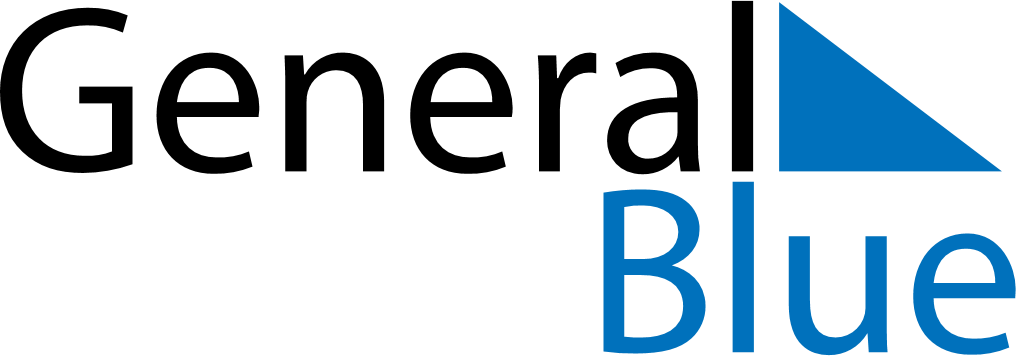 August 2025August 2025August 2025August 2025JamaicaJamaicaJamaicaSundayMondayTuesdayWednesdayThursdayFridayFridaySaturday112Emancipation DayEmancipation Day34567889Independence Day10111213141515161718192021222223242526272829293031